Wrocław, 07.01.2019 r. Zaproszenie do składania ofertVIIonęZamawiający, Uniwersytet Medyczny we Wrocławiu zaprasza Państwa do składania ofert w postępowaniu 
o wartości netto nieprzekraczającej równowartości 30 000,00 euro, którego przedmiotem jest Sukcesywna budowa/rozbudowa sieci komputerowych w jednostkach Uniwersytetu Medycznego we Wrocławiu w okresie 12 miesięcy od daty podpisania umowy.Przedmiot zamówieniaPrzedmiotem zamówienia jest sukcesywna budowa/rozbudowa sieci komputerowych w jednostkach Uniwersytetu Medycznego we Wrocławiu (UMW) zlokalizowanych na terenie miasta Wrocławia, realizowana na podstawie okresowych zleceń wystawianych przez Zamawiającego w okresie 12 miesięcy od daty podpisania umowy.a)	Budowa / rozbudowa sieci komputerowej w jednostkach UMW obejmuje m.in.:•	Budowę / rozbudowę okablowania strukturalnego,•	Budowę / rozbudowę zasilania przyłączy logicznych,•	Montaż / demontaż szaf krosowniczych.b)	Realizacja umowy:Wykonawca złoży w Centrum Informatycznym listę swoich pracowników wytypowanych do realizacji zleceń w zakresie sukcesywnej budowy/rozbudowy sieci komputerowych w jednostkach UMW.Wykonawca realizuje zlecenie na podstawie otrzymanych z Centrum Informatycznego dokumentów (wniosków) zawierających podstawowe informacje o przedmiocie robót oraz miejscu ich realizacji (nazwa, adres, telefon do osoby kontaktowej dla której ma być realizowane zlecenie).Dokumenty (wnioski) są numerowane przez Centrum Informatyczne i wpisywane do rejestru.Za poprawność wystawionych dokumentów (wniosków) odpowiada Centrum Informatyczne.Przed realizacją zlecenia Wykonawca wraz z przedstawicielem Centrum Informatycznego dokona wizji lokalnej w miejscu przyszłych prac celem ustalenia szczegółów realizacji zlecenia oraz wykonania kosztorysu w przypadku konieczności dodatkowych prac nieujętych w tabeli kosztów jednostkowych.Dostarczenie dokumentów (wniosków) do Wykonawcy jest realizowane poprzez wysłanie faksu z równoczesnym powiadomieniem pocztą elektroniczną o nowym  zleceniu. Istnieje również  możliwość odbioru osobistego dokumentów  za pokwitowaniem odbioru. Czas realizacji zlecenia przez Wykonawcę liczony będzie od daty odbioru dokumentów (wniosków), 
w przypadku wysłania ich faksem brana pod uwagę jest data wysłania faksu.Ustala się następujący termin wykonania zlecenia:- dla zleceń pilnych (szacownych na ok. 10% ogółu zleceń) – 5 dni roboczych;- dla zleceń zwykłych 10 dni roboczych. Wykonawca zapewnia, że przedmiot umowy będzie wykonany zgodnie z zasadami wiedzy technicznej, z obowiązującymi normami, przepisami ppoż. i BHP, a materiały użyte do budowy posiadają wymagane atesty.Przed przystąpieniem do robót Wykonawca zobowiązuje się do uzgodnienia terminu wykonania prac z pracownikiem Centrum Informatycznego oraz użytkownikiem pomieszczeń oraz uzgodnień odnośnie organizacji i zabezpieczenia technicznego prac i warunków bezpiecznego ich wykonania. Wykonawca jest zobowiązany do wykonania niezbędnych pomiarów kontrolnych i sporządzenia dokumentacji powykonawczej wg wzoru dostępnego u Zamawiającego. Dokumentację powykonawczą wykonanych prac należy dostarczyć w formie wydruku papierowego oraz wersji elektronicznej (format pdf) wraz z dostarczeniem dodatkowymi plikami z urządzeń pomiarowych (wyniki pomiarów). Na życzenie wybrane pomiary sieci będą przeprowadzane w obecności pracownika Centrum Informatycznego.Wykonawca zobowiązuje się, po zakończeniu robót, do uporządkowania pomieszczeń, w których wykonywane były prace, w zakresie jego obowiązującym.Odbiór protokólarny wykonanych prac następuje po zakończeniu prac instalatorskich i dostarczeniu dokumentacji powykonawczej wykonanych robót. Dokumentację należy dostarczyć najpóźniej w przeddzień odbioru.Ustala się, że na wykonane prace budowlane i montażowe Wykonawca udziela 36-miesięcznej gwarancji.Wykonawca zapewnia, że reakcja na zgłoszenie usterki nastąpi w ciągu 24 godzin od momentu jej zgłoszenia przez osobę upoważnioną ze strony Zamawiającego, a naprawa zostanie dokonana w ciągu 3 dni roboczych od momentu przyjęcia zgłoszenia.c)	Założenia dodatkowe:Prognozowana wielkość i zakres robót, sporządzona na podstawie zamówień udzielonych w ciągu ostatnich 12 miesięcy, została przedstawiona w Tabeli Kosztów Jednostkowych. Zamawiający zastrzega sobie prawo realizacji zamówienia zgodnie z bieżącymi potrzebami, a nie na podstawie przedstawionej prognozy. Zlecenia są rozliczane ryczałtowo wg. cen podanych w Tabeli Kosztów Jednostkowych.W związku ze sposobem rozliczania funduszy w jednostkach UMW ustala się, że zlecenie przyjęte do realizacji przez Wykonawcę MUSI zakończyć się w tym samym roku kalendarzowym, 
w przeciwnym razie nie ma możliwości późniejszego jego rozliczenia.W przypadku chęci korzystania z podwykonawców przy wykonywaniu prac Wykonawca musi zgłosić taki zamiar i uzyskać pisemną zgodę Zamawiającego. Warunki realizacji  zamówienia:3. Termin wykonania zamówieniaPrzedmiot umowy realizowany będzie sukcesywnie w okresie 12 miesięcy od daty podpisania umowy. 4. Kryteria i sposób oceny ofertPrzy wyborze najkorzystniejszej oferty Zamawiający zastosuje następujące kryteria oceny ofert:Termin udzielania wyjaśnień: Wykonawca może zwrócić się do Zamawiającego o wyjaśnienie treści Zaproszenia do składania ofert. Zamawiający niezwłocznie udzieli wyjaśnień, pod warunkiem, że wniosek o wyjaśnienie treści Zaproszenia wpłynął do Zamawiającego nie później niż do końca dnia, w którym upływa połowa wyznaczonego terminu składania ofert. Jeżeli wniosek o wyjaśnienie treści Zaproszenia do składania ofert wpłynął po upływie terminu składania wniosku, o którym mowa w pkt. 1, lub dotyczy udzielonych wyjaśnień, Zamawiający może udzielić wyjaśnień albo pozostawić wniosek bez rozpoznania. Przedłużenie terminu składania ofert nie wpływa na bieg terminu składania wniosku, o którym mowa w pkt. 1.6. Składanie ofertTermin składania ofert.Ofertę wraz z wypełnioną Tabelą kosztów jednostkowych, należy składać do dnia 11.01.2019 r. 
do godz. 12:00 w następujących formach:Listownie na adres: Zespół ds. Zamówień Publicznych UMW przy ul. K. Marcinkowskiego 2-6, 50-368 Wrocław, pokój nr 3A 113.1 lub Faksem (71/ 784-00-45), lub Pocztą e-mail w formie Pdf na adres: monika.komorowska@umed.wroc.plZałączniki do Zaproszenia do składania ofert:Wzór Oferty – zał. nr 1Wzór Tabeli kosztów jednostkowych – zał. nr 2Projekt umowy – zał. nr 3Zalecenia techniczne dotyczące budowy sieci strukturalnych – zał. nr 4Zatwierdzam Z upoważnienia RektoraKanclerz UMW mgr Iwona Janus Załącznik nr 1 do Zaproszenia do składania ofert Załącznik nr 1 do Umowy nr tel./faksu……………………………………………………………..REGON…………………………………………..NIP………………………………………………http ………………………………………………..e-mail.......................................O F E R T ANawiązując do zaproszenia z dnia 07.01.2019 r. do składania ofert na Budowę / rozbudowę sieci komputerowych w jednostkach Uniwersytetu Medycznego we Wrocławiu, realizowanej na podstawie okresowych zleceń wystawianych przez Zamawiającego w okresie 12 miesięcy od daty podpisania umowy, oferuję wykonanie ww. usługi.Oświadczam, że zapoznałem się z treścią Zaproszenia do składania ofert i akceptuję jego postanowienia.Zapoznałem się z treścią projektu umowy i akceptuję jego postanowienia.Oświadczam, że jestem związany niniejszą ofertą 30 dni od dnia składania ofert. Podpisy osób uprawnionych do składania Data                                              oświadczeń woli w imieniu wykonawcy   Załącznik nr 2 do Zaproszenia do składania ofert orazZałącznik nr 2 do UmowyTabela kosztów jednostkowych – prognozowana ilość pracUWAGA! Wycena powinna zawierać wszelkie materiały potrzebne do wykonania prac.Na wykonanie przyłącza logicznego składa się wykonanie instalacji gniazda logicznego, wykonanie instalacji koryt kablowych, poprowadzenie kabli od gniazd logicznych i zakończenie ich na panelu krosowniczym w szafie dystrybucyjnej, wykonanie pomiarów potwierdzających zgodność ze standardem wykonania oraz dostarczenie kompletu dwóch patchcordów 0.5m (1m) i 3m dla każdej z linii.Na wykonanie przyłącza logicznego składa się wykonanie instalacji gniazda logicznego, wykonanie instalacji koryt kablowych, poprowadzenie kabli od gniazd logicznych i zakończenie ich na panelu krosowniczym w szafie dystrybucyjnej, wykonanie pomiarów potwierdzających zgodność ze standardem wykonania oraz dostarczenie kompletu dwóch patchcordów 0.5m (1m) i 3m dla każdej z linii.Określenie „wykorzystanie istniejących koryt kablowych” jest wyznacznikiem sytuacji, gdy na trasie od szafy dystrybucyjnej do pomieszczenia  
z instalowanym przyłączem jest już ułożonych przynajmniej 70% koryt kablowych możliwych do wykorzystania przy budowie instalacji. Zakres prac obejmuje: naprawę, wymianę lub instalację gniazda logicznego (wraz z modułami keystone) na istniejących liniach kablowych wraz z uzupełnieniem w razie potrzeby koryt kablowych na długości do 5m od gniazda.Zakres prac obejmuje: demontaż starego patchpanela, zakup i instalację nowego patchpanela, zarobienie wcześniej zdemontowanych przewodów na nowym patchpanelu oraz wykonanie pomiarów potwierdzających poprawność montażu.Zakres prac obejmuje: zakup oraz dostawę szafy krosowniczej dzielonej/dwusekcyjnej (zamki z niestandardową wkładką łącznie z bocznymi, głębokość min. 550mm) do miejsca instalacji, montaż szafy (przymocowanie na ścianie, instalacja osprzętu). Zakres prac obejmuje: zakup, dostawę i montaż szafy krosowniczej o parametrach: wymiary (WxSxG): 2000x800x1000mm, materiał: blacha, kolor: RAL9005 (czarny), szafa z drzwiami przednimi perforowanymi z możliwością otwarcia do 180° oraz takie same drzwi tylnie, osłony boczne zamykane na zamki z możliwością demontażu, profile nośne zawijane i spawane laserowo, możliwość umieszczania w szafie wyposażenia do 600kg, panel wentylacyjny w dachu 3 wentylatorowy z termostatem,  przepusty kablowe w dachu i podłodze, zestaw uziemiający i stopki poziomujące, dwie listwy zasilające po 8 gniazd każda.……………………………					        ……….……………….…………………………………           Data                                                                                                   (Pieczęć i podpis osoby upoważnionej)Załącznik nr 3 do Zaproszenia do składania ofert Umowa nr UMW / IZ / W -      / 19 - projektsporządzona w dniu                        2019 r. pomiędzy:UNIWERSYTETEM MEDYCZNYM we Wrocławiu Wybrzeże L. Pasteura 1, 50-367 Wrocławtelefon: 71/784-10-02			faks: 71/784-00-07 NIP: 896-000-57-79 			REGON: 000288981który reprezentuje: 		zwanym dalej „Zamawiającym”a: zwanym dalej „Wykonawcą”którą reprezentuje: 	następującej treści: § 1Na podstawie postępowania nr UMW/IZ/W -  /19, w którym, zgodnie z art. 4 pkt. 8 ustawy z dnia 29 stycznia 2004 r. Prawo zamówień publicznych (tekst jedn. - Dz. U. z 2018 r., poz. 1986) przepisów ustawy nie stosuje się do zamówień o wartości nieprzekraczającej równowartości 30 000,00 EUR, Zamawiający zleca Wykonawcy: Sukcesywną budowę / rozbudowę sieci komputerowej w jednostkach UMW, zwaną dalej „przedmiotem umowy”.§ 2Czas trwania umowyUmowa obowiązuje od dnia podpisania przez obie strony do dnia udzielenia zamówień na łączną kwotę ofertową brutto ....... PLN (słownie: .......... PLN), jednak nie dłużej niż 12 miesięcy od daty podpisania umowy przez obie strony. § 3Cena: Wynagrodzenie Wykonawcy za wykonanie przedmiotu umowy ustalona na podstawie oferty z dnia     r. (załącznik nr 1 i 2 do umowy) wynosi netto: PLN (słownie:        PLN), brutto PLN (słownie:         PLN).§ 4Przedmiot umowyPrzedmiotem zamówienia jest sukcesywna budowa i rozbudowa sieci komputerowych w jednostkach UMW, realizowana na podstawie okresowych zleceń wystawianych przez Centrum Informatyczne UMW (CI) i podpisanych przez Kanclerza i Kwestor UMW.Budowa / rozbudowa sieci komputerowej w jednostkach UMW obejmuje m.in.:Budowę / rozbudowę okablowania strukturalnego,Budowę / rozbudowę zasilania przyłączy logicznych,Montaż / demontaż szaf krosowniczych,Inne prace sieciowe.Prognozowana wielkość i zakres robót, sporządzona na podstawie zamówień udzielonych w ciągu ostatnich 12 miesięcy, została przedstawiona w Tabeli Kosztów Jednostkowych. Zamawiający zastrzega sobie prawo realizacji zamówienia zgodnie z bieżącymi potrzebami, a nie na podstawie przedstawionej prognozy.Zlecenia są rozliczane ryczałtowo wg. cen podanych w Tabeli Kosztów Jednostkowych.W związku ze sposobem rozliczania funduszy w jednostkach UMW ustala się, że zlecenie przyjęte do realizacji przez Wykonawcę MUSI zakończyć się w tym samym roku kalendarzowym, w przeciwnym razie nie ma możliwości późniejszego jego rozliczenia.W przypadku chęci korzystania z podwykonawców przy wykonywaniu prac Wykonawca musi zgłosić taki zamiar i uzyskać pisemną zgodę Zleceniodawcy.Roboty muszą być wykonane zgodnie z zaleceniami technicznymi dotyczącymi budowy sieci 
w jednostkach UMW, przedstawionymi w załączniku nr 3 do umowy.                                           § 5Cena i zapłataCennik poszczególnych robót wchodzących w skład przedmiotu zamówienia został przedstawiony 
w załączniku nr 2 do umowy.Zamawiający będzie regulował należność za zrealizowane zlecenie, na podstawie faktur Wykonawcy wystawionych po podpisaniu przez obie strony protokołu odbioru.Płatność zostanie dokonana przelewem na konto Wykonawcy wskazane w fakturze w ciągu 21 dni od daty dostarczenia prawidłowo wystawionej faktury do Centrum Informatycznego (Wybrzeże L. Pasteura 1, 50-367 Wrocław).Faktura Wykonawcy musi być wystawiona na adres: Uniwersytet Medyczny we Wrocławiu, Wybrzeże L. Pasteura 1, 50-367 Wrocław, NIP 896-000-57-79.§ 6Realizacja umowyWykonawca złoży w CI listę swoich pracowników wytypowanych do realizacji zleceń w zakresie sukcesywnej budowy/rozbudowy sieci komputerowych w jednostkach UMW.Wykonawca realizuje zlecenie na podstawie otrzymanych z CI dokumentów (wniosków) zawierających podstawowe informacje o przedmiocie robót oraz miejscu ich realizacji (nazwa, adres, telefon do osoby kontaktowej dla której ma być realizowane zlecenie).Dokumenty (wnioski) są numerowane przez CI i wpisywane do rejestru.Za poprawność wystawionych dokumentów (wniosków) odpowiada CI.Przed realizacją zlecenia Wykonawca wraz z przedstawicielem CI dokona wizji lokalnej w miejscu przyszłych prac celem ustalenia szczegółów realizacji zlecenia oraz wykonania kosztorysu w przypadku konieczności dodatkowych prac nieujętych w tabeli kosztów jednostkowych.Dostarczenie dokumentów (wniosków) do Wykonawcy jest realizowane poprzez wysłanie faksu 
z równoczesnym powiadomieniem pocztą elektroniczną o nowym  zleceniu. Istnieje również  możliwość odbioru osobistego dokumentów  za pokwitowaniem odbioru. Czas realizacji zlecenia przez Wykonawcę liczony będzie od daty odbioru dokumentów (wniosków), w przypadku wysłania ich faksem brana pod uwagę jest data wysłania faksu.Ustala się następujący termin wykonania zlecenia:- dla zleceń pilnych (szacownych na ok. 10% ogółu zleceń) – 5 dni roboczych;- dla zleceń zwykłych 10 dni roboczych. Wykonawca zapewnia, że przedmiot umowy będzie wykonany zgodnie z zasadami wiedzy technicznej, 
z obowiązującymi normami, przepisami ppoż. i BHP, a materiały użyte do budowy posiadają wymagane atesty.Przed przystąpieniem do robót Wykonawca zobowiązuje się do uzgodnienia terminu wykonania prac 
z pracownikiem CI oraz użytkownikiem pomieszczeń oraz uzgodnień odnośnie organizacji i zabezpieczenia technicznego prac i warunków bezpiecznego ich wykonania. Wykonawca jest zobowiązany do wykonania niezbędnych pomiarów kontrolnych i sporządzenia dokumentacji powykonawczej wg wzoru dostępnego u Zamawiającego. Dokumentację powykonawczą wykonanych prac należy dostarczyć w formie wydruku papierowego oraz wersji elektronicznej (format pdf) wraz z dostarczeniem dodatkowymi plikami z urządzeń pomiarowych (wyniki pomiarów). Na życzenie wybrane pomiary sieci będą przeprowadzane w obecności pracownika CI.Wykonawca zobowiązuje się, po zakończeniu robót, do uporządkowania pomieszczeń, w których wykonywane były prace, w zakresie jego obowiązującym.Odbiór protokólarny wykonanych prac następuje po zakończeniu prac instalatorskich i dostarczeniu dokumentacji powykonawczej wykonanych robót. Dokumentację należy dostarczyć najpóźniej w przeddzień odbioru.Ustala się, że na wykonane prace budowlane i montażowe Wykonawca udziela
36-miesięcznej gwarancji.Wykonawca zapewnia, że reakcja na zgłoszenie usterki nastąpi w ciągu 24 godzin od momentu jej zgłoszenia przez osobę upoważnioną ze strony Zamawiającego, a naprawa zostanie dokonana w ciągu 3 dni roboczych od momentu przyjęcia zgłoszenia.Pracownikami uprawnionymi do przyjmowania zleceń i podpisywania protokołów odbioru ze strony Wykonawcy są: ………………………………………..Pracownikami uprawnionymi do kontaktów z Wykonawcą ze strony CI są:…………………………………………………………………………..…………………………………………………………………………..§ 7GwarancjaNa wykonane prace budowlane i montażowe wykonawca udziela 36-miesięcznej gwarancji.Wykonawca zapewnia, że reakcja na zgłoszenie usterki nastąpi w ciągu 24 godzin od momentu jej zgłoszenia przez osobę upoważnioną ze strony Zamawiającego, a naprawa zostanie dokonana w ciągu 3 dni roboczych od momentu przyjęcia zgłoszenia.§ 8Kary umowne   W razie nienależytego wykonania umowy przez Wykonawcę w postaci opóźnienia w wykonaniu przedmiotu umowy ponad termin określony w § 6 ust. 7, zapłaci on Zamawiającemu karę umowną w wysokości 0,4 % wartości brutto wykonanych z opóźnieniem zleceń za każdy rozpoczęty dzień opóźnienia, jeśli opóźnienie trwało nie dłużej niż 10 dni i 0,5 % wartości za każdy następny dzień.W razie nienależytego wykonania umowy przez Wykonawcę w postaci opóźnienia w wykonaniu naprawy gwarancyjnej ponad termin określony w § 7 ust. 2, Zamawiający ma prawo naliczyć karę umowną w wysokości 0,4 % wartości brutto zlecenia, w ramach, którego wykonany został uszkodzony odcinek sieci, za każdy rozpoczęty dzień opóźnienia.Jeżeli opóźnienie w wykonaniu przedmiotu umowy przekroczy 30 dni kalendarzowych, Zamawiający może on odstąpić od zawartej umowy i naliczyć karę umowną w wysokości 10% wartości brutto przedmiotu umowy.Strona, która odstąpi od umowy z przyczyn, za które odpowiedzialność ponosi druga strona, może żądać zapłaty kary umownej w wysokości 10 % wartości brutto przedmiotu umowy.Stronom przysługuje prawo odstąpienia od umowy wyłącznie w przypadkach przewidzianych we właściwych przepisach prawa lub w niniejszej umowie.Zamawiającemu przysługuje prawo odstąpienia od umowy w następujących sytuacjach:w razie zaistnienia istotnej zmiany okoliczności powodującej, że wykonanie umowy nie leży w interesie Zamawiającego, czego nie można było przewidzieć w chwili zawarcia umowy, zamawiający może odstąpić od umowy w terminie 30 dni od powzięcia wiadomości o tych okolicznościach,otwarcia likwidacji Wykonawcy,zajęcia majątku Wykonawcy,niewywiązywania się przez Wykonawcę z realizacji przedmiotu umowy, pomimo wezwania Zamawiającego złożonego na piśmie,Wykonawcy przysługuje prawo odstąpienia od umowy w szczególności, jeżeli Zamawiający nie wywiązuje się z obowiązku zapłaty rachunku mimo dodatkowego wezwania, w terminie jednego miesiąca od upływu terminu zapłaty rachunku, określonego w niniejszej umowie.Odstąpienie od umowy powinno nastąpić w formie pisemnej pod rygorem nieważności i powinno zawierać uzasadnienie faktyczne i prawne.Odstąpienie od umowy przez którąkolwiek ze stron nie powoduje skutków wstecz od dnia odstąpienia. W szczególności pozostają w mocy zobowiązania stron z tytułu gwarancji, kar umownych i prawa żądania odszkodowania za nienależyte wykonanie umowy.Strona, która odstąpi od umowy z przyczyn, za które odpowiedzialność ponosi druga strona, może żądać zapłaty kary umownej w wysokości 10% wartości brutto przedmiotu umowy. Kara umowna będzie płatna w terminie 14 dni od otrzymania wezwania do jej zapłaty. Jeżeli szkoda przewyższa wysokość kary umownej, stronie uprawnionej przysługuje roszczenie o zapłatę odszkodowania uzupełniającego do wysokości poniesionej szkody.Wykonawca wyraża zgodę na potrącenie kar umownych z przysługującego mu wynagrodzenia.§ 9Postanowienia końcoweUmowa obowiązuje od dnia podpisania przez obie strony.Wszelkie zmiany umowy dla swej ważności wymagają zgody obu stron i zachowania formy pisemnego aneksu do umowy. W sprawach nieuregulowanych umową stosuje się przepisy kodeksu cywilnego i innych obowiązujących przepisów prawa.Spory mogące powstać przy wykonywaniu niniejszej umowy, nierozwiązane polubownie przez strony, będą rozstrzygane przez Sąd powszechny właściwy miejscowo dla Zamawiającego.Umowę sporządzono w czterech jednobrzmiących egzemplarzach, trzy dla Zamawiającego, jeden dla Wykonawcy.Załączniki:Formularz ofertowy – zał. nr 1 do umowy,Tabela kosztów jednostkowych - Załącznik nr 2 do Umowy,Zalecenia techniczne dotyczące budowy sieci strukturalnych – zał. nr 3 do umowy.       WYKONAWCA		                   			      	ZAMAWIAJĄCYData:Załącznik nr 4 do Zaproszenia do składania ofert Załącznik nr 3 do UmowyZalecenia techniczne dotyczące budowy sieci strukturalnych w jednostkach Uniwersytetu Medycznego (2019)Wykonanie okablowania strukturalnego.Trasy wykonać stosując białe listwy kablowe (np. POLAM-Suwałki, Kopos lub podobne) o wymiarach zapewniających maksymalnie 50% wypełnienia komory listwy dla instalowanego okablowania. Przy łączeniu/profilowaniu listew kablowych należy stosować elementy instalacyjne producenta listew (łączniki, narożniki, końcówki listew). Wielkość listew dobrać do ilości kabli (stosować stopniowane wielkości listwy). Wszystkie elementy powinny pochodzić od jednego wybranego producenta w jednorodnej kolorystyce celem zapewnienia wysokiej estetyki wykonania.W obszarze sufitu podwieszanego należy stosować podwieszane metalowe koryta kablowe o wielkości odpowiednio dobranej (maksymalnie 50% wypełnienia) do ilości podwieszanego okablowania (dopuszcza się stosowanie koryt siatkowych).Wszelkie trasy kablowe powinny być na stałe przytwierdzone do podłoża/ściany. Nie dopuszcza się montażu torów kablowych na żadnym z odcinków  na kleje natynkowe, a jedynie z wykorzystaniem kołków montażowych.Nie dopuszcza się przeciągania przewodów toru kablowego przez przepusty ścianowe i między stropowe – bez wprowadzania w nie peszli sztywnych PCV.Tory kablowe należy prowadzić w taki sposób, aby droga jego prowadzenia przebiegała po stronie zewnętrznej pomieszczeń (korytarze) w obiekcie omijając wszelkie pomieszczenia komunikacji publicznej tj. toalety.Wszelkie przepusty między stropowe i ścianowe w obszarze stref pożarowych zabezpieczyć odpowiednią masą ognioodporną. Prowadząc tory kablowe dla sieci strukturalnej należy zachować szczególną ostrożność w czasie realizacji odwiertów przez ściany działowe lub między stropowe w zakresie istniejących wiązek elektryki ogólnej, linii telefonicznych, których położenie na obiekcie nie jest udokumentowane schematem instalacyjnym.Okablowanie strukturalne, zależnie od istniejącej już instalacji, wykonać należy w standardzie Panduit, Molex, lub równoważnym, spełniające wymagania TIA/EIA 568B dla założonych kategorii okablowania (kat. 5e, 6 lub 6A) okablowania.W szafach dystrybucyjnych (kablowych) pozostawić ok.  zapasu kabla.Gniazda logiczne i panele krosownic opisać numerami jednoznacznie je identyfikującymi. 
W istniejących sieciach dopasować się do zastanej numeracji (numer portu na patchpanelu odpowiada numerowi gniazda logicznego w pomieszczeniu).  W nowo budowanych sieciach jako oznaczenie gniazda przyjąć opis:  punkt_dystr/nr_panela/nr_gniazdaDo opisu stosować technikę samoprzylepnych etykiet trudnozmywalnych  np. naklejki DymoWarunkiem odbioru prac będzie dostarczenie dokumentacji potwierdzającej poprawność wykonania sieci. Dokumentacja powinna zawierać komplet informacji o rozmieszczeniu gniazd, relacji wszystkich kabli i trasach prowadzenia wykonanych torów kablowych na obiekcie. Dołączyć należy także raporty z wykonanych pomiarów. Pomiarów wszystkich instalacji należy dokonać z wykorzystaniem certyfikowanego miernika pomiarowego, umożliwiającego wygenerowanie raportu, posiadającego aktualną kalibrację potwierdzoną przez producenta miernika. Pomiary muszą być wykonane zgodnie z obowiązującymi normami, a wyniki pomiarów powinny odpowiadać podanym w tych normach wartościom. Dokumentację należy dostarczyć zarówno w formie papierowej jak i elektronicznej (dokument w formacie pdf) dostarczonej na nośniku lub mailem. Do wersji elektronicznej dokumentacji należy dołączyć wszelkie schematy i opisy dotyczące opracowania w postaci edytowalnej (doc/dwg). Ponadto wymaga się załączenia plików z urządzenia pomiarowego w postaci oryginalnej (np. format .flw dla urządzeń Fluke).Do każdego wykonanego przyłącza logicznego należy dostarczyć komplet nowych patchcordów: 0,5m (lub 1m w zależności od potrzeby) od strony szafy dystrybucyjnej i 3m od strony gniazda logicznego. Patchcordy w oryginalnych opakowaniach  przekazać przy odbiorze prac. Podłączone zostaną dopiero po odbiorze prac.Jeżeli prace obejmują demontaż starych elementów, wszelkie części z demontażu 
(np. patchpanele, szafy dystrybucyjne) dostarczyć do siedziby Centrum Informatycznego.W szafie należy umieścić zafoliowany (lub uaktualnić istniejący) opis relacji wszystkich kabli.Wykonanie zasilania stanowisk komputerowych.Zasilanie obwodów komputerowych wykonać z wydzielonej rozdzielnicy zabezpieczonej układem przepięciowym II stopnia.Instalację wykonać przewodem YDYżo 3x2,5 mm2.Kabel elektryczny prowadzić w wydzielonej komorze koryta kablowego (stosować koryta dzielone).Zastosować dla pojedynczego przyłącza jeden podwójny zestaw gniazd elektrycznych z kluczami zabezpieczającymi,Założyć, że gniazda zasilające stacje robocze usytuowanie są obok przyłączy logicznych, a poszczególne  obwody zasilane z rozdzielnicy napięciowej zlokalizowanej w pobliżu węzła koncentracji okablowania.Przyjąć, że w jednym obwodzie elektrycznym zabezpieczonym wyłącznikiem różnicowo prądowym typu A mogą pracować maksymalnie cztery stanowiska komputerowe.Jednoznacznie opisać obwody w rozdzielnicach napięciowych.W przypadku montażu nowej rozdzielnicy, do jej zasilenia wykorzystać przewód YDYżo 5x6mm2, poprowadzony w korycie kablowym. Rozdzielnicę wyposażyć w rozłącznik izolacyjny typu RF i lampkę sygnalizacyjną L191-3.Prace należy wykonywać zgodnie z uprzednio wykonanym projektem. Warunkiem odbioru prac będzie przedstawienie prawidłowych pomiarów wykonanej instalacji zasilającej, zgodnie z obowiązującymi przepisami.Wykonanie zasilania punktu koncentracji okablowania (szafa dystrybucyjna).Zasilanie doprowadzić przewodem YDYżo 3x2,5 mm2 ułożonym w korytach kablowych.Przewód zasilający zarobić w szafie kablowej bezpośrednio na bloku zasilającym zawierającym 
3 gniazda 2P+Z (W wycenie prac blok należy traktować jako element instalacji zasilania szafy kablowej).Jeżeli dołączone do punktu koncentracji stacje robocze nie wymagają dedykowanego zasilania, zamontować obok szafy kablowej rozdzielnicę napięciową typu RN-1x6-55 wyposażoną w rozłącznik izolacyjny FR102 100, lampkę sygnalizacyjną modułową oraz wyłącznik nadprądowy 1P B6 (wszystkie elementy produkcji Legrand lub Eaton).  Zasilanie doprowadzić z głównej rozdzielnicy napięciowej budynku.Jeżeli przyłączone do punktu koncentracji okablowania stacje robocze posiadają dedykowane zasilanie, szafę kablową zasilić z rozdzielnicy zasilającej stacje. Obwód zabezpieczyć wyłącznikiem nadprądowym 1P B6.Prace należy wykonać zgodnie z uprzednio wykonanym projektem.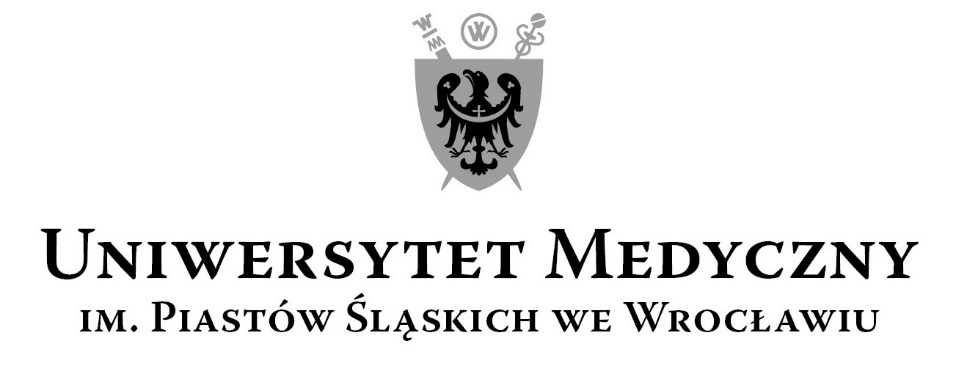 50-367 Wrocław, Wybrzeże L. Pasteura 1Zespół ds. Zamówień Publicznych  UMWul. K. Marcinkowskiego 2-6, 50-368 Wrocławfaks 71 / 784-00-45e-mail: monika.komorowska@umed.wroc.pl 50-367 Wrocław, Wybrzeże L. Pasteura 1Zespół ds. Zamówień Publicznych  UMWul. K. Marcinkowskiego 2-6, 50-368 Wrocławfaks 71 / 784-00-45e-mail: monika.komorowska@umed.wroc.pl 1.Nazwa przedmiotu zamówienia / parametry lub funkcje przedmiotu umowySukcesywne prace polegające na budowie i rozbudowie sieci komputerowej w jednostkach UMW wyszczególnione w Tabeli Kosztów Jednostkowych (załącznik nr. 2 do oferty) wykonane zgodnie z zaleceniami technicznymi dotyczącymi budowy sieci w jednostkach UMW (załącznik nr 4 do oferty).2.Termin realizacji zamówienia5 dni roboczych dla zleceń pilnych (maksymalnie 10% wszystkich zleceń), 10 dni roboczych dla zleceń zwykłych3.Warunki gwarancyjne 
i serwisowe ustalone przez Zamawiającego36 miesięcy na wykonane prace; szczegółowe warunki określone są w załączniku 
nr 4 do Zaproszenia do składania ofertLPKRYTERIAWAGA  %Ilośćpkt.Sposób oceny: wzory, uzyskaneinformacje mające wpływ na ocenę  1.Cena realizacji zamówienia100100                      Najniższa cena ofertyIlość pkt.  = --------------------------  x 100                     Cena oferty badanej    Razem100100………………………………………………………….pieczęć wykonawcy lub wykonawcówubiegających się wspólnie o udzielenie zamówienia……………………………………..miejsce i data  1.Łączna wartość przedmiotu zamówienia, obliczona na podstawie załącznika nr 2 do Zaproszenia do składania ofertNetto PLNBrutto PLN  1.Łączna wartość przedmiotu zamówienia, obliczona na podstawie załącznika nr 2 do Zaproszenia do składania ofertsłownie:słownie:Poz.Prognozowana ilośćCena jednost.netto PLNCena jednost. brutto PLNWartośćnetto PLN Wartośćbrutto PLN  I. Okablowanie strukturalne1.1Wykonanie przyłącza logicznego 1xRJ45 UTP w kategorii 5e  	(1)101.2Wykonanie przyłącza logicznego 1xRJ45 UTP w kategorii 5e,z wykorzystaniem istniejących koryt kablowych	(2)101.3Wykonanie przyłącza logicznego 2xRJ45 UTP w kategorii 5e 	(1)201.4Wykonanie przyłącza logicznego 2xRJ45 UTP w kategorii 5e,z wykorzystaniem istniejących koryt kablowych	(2)101.5Wykonanie przyłącza logicznego 1xRJ45 UTP w kategorii 6	(1)101.6Wykonanie przyłącza logicznego 1xRJ45 UTP w kategorii 6, z wykorzystaniem istniejących koryt kablowych		(2)51.7Wykonanie przyłącza logicznego 2xRJ45 UTP w kategorii 6	(1)51.8Wykonanie przyłącza logicznego 2xRJ45 UTP w kategorii 6,z wykorzystaniem istniejących koryt kablowych 	(2)51.9Instalacja/naprawa uszkodzonego przyłącza logicznego    (3) (wraz z modułami keystone)10II. Zasilanie przyłączy logicznychj.m.2.1Wykonanie jednego punktu zasilania dla stacji roboczej 2*2P+Z22.2Montaż rozdzielnicy napięciowej i jej zasilenie 
(do 4 stanowisk komputerowych)1III. Wymiana i instalacja patchpanelij.m3.1Demontaż starego i instalacja nowego patchpanela 
24-portowego RJ45 1U UTP w kategorii 5e	(4)23.2Demontaż starego i instalacja nowego patchpanela 
48-portowego RJ45 1U UTP w kategorii 5e	(4)43.3Demontaż starego i instalacja nowego patchpanela 
24-portowego RJ45 1U UTP w kategorii 6 	(4)23.4Demontaż starego i instalacja nowego patchpanela 
48-portowego RJ45 1U UTP w kategorii 6 	(4)1IV. Instalacja szafy krosowniczejj.m4.1Instalacja szafy krosowniczej 9U 	(5)24.2Instalacja szafy krosowniczej 15U 	(5)24.3Instalacja szafy krosowniczej 42U  	(6)14.4Wykonanie punktu zasilania w szafie krosowniczej 5V. Dodatkowe elementy sieciowej.m5.1Patchcord 0.5m UTP kat.5e505.2Patchcord 1m UTP kat.5e505.3Patchcord 2m UTP kat.5e305.4Patchcord 3m UTP kat.5e205.5Listwa zasilająca rack 19", 8 gniazd, wtyk UPS25.6Listwa zasilająca rack 19", 8 gniazd, wtyk sieciowy2